Szkoła Podstawowa - ŚwietlicaSZABLON NR 1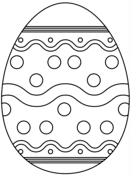 SZBLON NR 2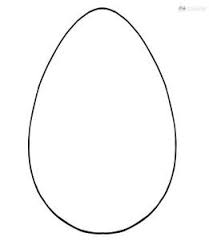 